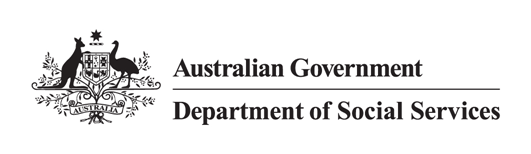 Update Service Operation Details FormComplete the relevant section(s) below only for details that need updating and submit this form electronically to ccbapplicationdocuments@dss.gov.au For further assistance, please contact your state or territory office on 1300 653 227 and ask to speak with the Child Care Benefit Approvals team in your state or territory. Postal address details for the department’s state and territory offices are provided in Attachment A for your information.Name ChangeComplete this section if you are changing the name of your service.If you are changing a trading name, please attach a copy of the Certificate of Registration of a Business Name from the relevant state government department. If the Certificate of Registration of a Business Name does not contain the service’s name, also attach a copy of the Business Name Extract.Please also attach a copy of your new Service Approval issued by the State/Territory Regulatory Authority.Service LocationComplete this section if you are changing the address where your service operates.ReasonIf other, please provide details:Will there be a temporary closure or any disruption to child care provision as a result of the proposed relocation?If yes, provide details including the expected period of any temporary closure.Current Service LocationNew Service LocationPlease also attach a copy of your new Service Approval issued by the State/Territory Regulatory Authority.Change of Operating Hours and/or Weeks per YearAdding or removing Key PersonnelAdding or removing Key Personnel can be completed in the Child Care Management System (CCMS), by an Authorised Person.Change in suitability of Key PersonnelUnder section 19(3), of the Child Care Benefit (Eligibility of Child Care Services for Approval and Continued Approval) Determination 2000, if the operator becomes aware about something regarding a member of staff (or carer, if the service is a Family Day Care service or an In-Home Care service), the operator must give the department written notice within 7 days.The service operator, staff and carers must all be suitable persons. If a change has occurred that may affect the suitability of any of these people, please include the following information.Please detail the circumstances that may affect this person’s suitability.Change to the Number of Places OfferedThe number of places a service can provide is dependent on the State/Territory Regulatory Authority that issues services with approval to operate. If you wish to change your licenced places (increase or decrease), services will need to apply to their local State or Territory Regulatory Authority.Please also attach a copy of your Service Approval issued by the State/Territory Regulatory Authority.Change of day to day administration/management of the serviceIndividualIf the management of the service has been outsourced to an individual, please enter their details below.Management company / organisationIf the management of the service has been outsourced to a management company or another organisation, please enter the details below.Business Address of external management company / organisationPostal Address of external management company / organisationIf different from the principal business address, please provide the following details:Authorised PersonsThis form needs to be signed by two Authorised Persons from your organisation unless you are a sole trader/operator where one signature is accepted. Authorised Persons are those persons from your organisation that have previously been identified to the department through your CCMS software as having the authority to make changes to the organisation or service details.As the authorised persons for this service, we confirm the above details are correct. We acknowledge that providing false or misleading information is a serious offence.Attachment AAddresses for State and Territory OfficesOrganisation (Legal Entity) Name:Service (Trading/Business) Name:Organisation ID:CCB Approval ID/s:Date changes take effect: Legal Name Trading Name BothCurrent Name:New Name: Sale of premises Termination of the lease of the premises Other Permanent RelocationProposed relocation date: Temporary RelocationReturning date if applicable: Yes NoFloor / Building / Unit / Apt Name:Unit Number:Street NumberStreet TypeStreet Name:Suburb / Town:State:Postcode:Floor / Building / Unit / Apt Name:Unit Number:Street NumberStreet TypeStreet Name:Suburb / Town:State:Postcode:Number of operating weeks per year:DayStart time (am)Finish time (pm)MondayTuesdayWednesdayThursdayFridaySaturdaySundayName:Position:Email Address:Main Telephone/Mobile:Date of Birth:Number of Places Offered:Name:Position:Email Address:Main Telephone:Mobile:Organisation Name:Organisation Type:ABN:Floor / Building / Unit / Apt Name:Unit Number:Street Number:Street Type:Street Name:Suburb / Town:State:Postcode:Contact Person Name:Main Telephone:Mobile:Email Address:Is their postal address the same as their principal business address? Yes NoFloor / Building:Street / PO Box:Suburb / Town:State:Postcode:Name:PositionMain Telephone /Mobile:Signed:Date:Name:PositionMain Telephone /Mobile:Signed:Date:State/TerritoryAddressNew South Wales & Australian Capital TerritoryChild Care Benefit Approvals TeamDepartment of Social Services GPO Box 9820, Sydney NSW 2001VictoriaChild Care Benefit Approvals TeamDepartment of Social Services GPO Box 9820, Melbourne VIC 3001QueenslandChild Care Benefit Approvals TeamDepartment of Social Services GPO Box 9820, Brisbane QLD 4000Western AustraliaChild Care Benefit Approvals TeamDepartment of Social Services GPO Box 9820, Perth WA 6848South AustraliaChild Care Benefit Approvals TeamDepartment of Social ServicesGPO Box 9820, Adelaide SA 5001TasmaniaChild Care Benefit Approvals TeamDepartment of Social Services GPO Box 9820, Hobart TAS 7001Northern TerritoryChild Care Benefit Approvals TeamDepartment of Social Services GPO Box 9820, Darwin NT 0801